Отчет о выполнении контрольного события 3.5 «Реализация программ внеурочной деятельности в медицинских классах (группах) в 2022-2023 учебном году (1 этап)В рамках реализации муниципального проекта «Создание комплексной системы профориентации на медицинские специальности в образовательных организациях Губкинского городского округа»  в медицинской группе 11 класса МБОУ «СОШ №11» разработана и реализуется следующие программы внеурочной деятельности:- «Оказание первой медицинской помощи»,- «Медицинская статистика». Программы утверждены приказом по школе от 29.08.2022 года № 343. Учителя, реализующие программы: - Дергилева Т.Н., учитель биологии, имеет высшую квалификационную категории;- Афанасьева Е.Н., учитель химии, имеет первую квалификационную категории. В группах занимаются по 5 человек.02.11.2022 года и 09.11.2022 года учащиеся медицинского профиля посетили ознакомительную экскурсию в ОГБУЗ «Губкинская ЦРБ».10.11.2022 года учащиеся медицинского профиля посетили ознакомительную экскурсию в отдел заготовки крови и ее компонентов №3 ОГБУЗ «Центр крови Белгородской области».Директор МБОУ «СОШ №11»                       В.М. Искренева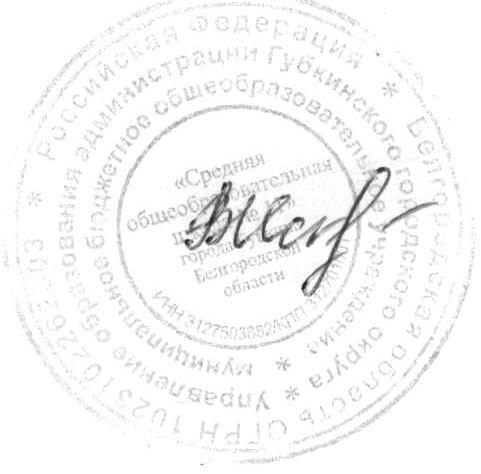 Директор ОГАОУ «Губкинская СОШ С УИОП»                                                       Л.Н. Морозова